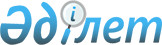 Об установлении публичных сервитутов на земельные участкиПостановление акимата города Костаная Костанайской области от 31 мая 2022 года № 1081
      В соответствии со статьей 18, пунктом 4 статьи 69 Земельного кодекса Республики Казахстан, статьей 31 Закона Республики Казахстан "О местном государственном управлении и самоуправлении в Республике Казахстан", на основании заключения земельной комиссии от 21 апреля 2022 года № 824, землеустроительных проектов, утвержденных приказами государственного учреждения "Отдел земельных отношений акимата города Костаная" от 16 мая 2022 года № 498, 499, акимат города Костаная ПОСТАНОВЛЯЕТ:
      1. Установить товариществу с ограниченной ответственностью "Symphony Development" публичные сервитуты на земельные участки для прокладки инженерных сетей (водопровода, канализации), расположенные по адресу: город Костанай, улица Джамбула, 1 по ГП, 2 по ГП, площадью:
      0,0076 гектара;
      0,0210 гектара.
      2. Государственному учреждению "Отдел земельных отношений акимата города Костаная" в установленном законодательством Республики Казахстан порядке обеспечить:
      1) направление настоящего постановления на официальное опубликование в эталонном контрольном банке нормативных правовых актов Республики Казахстан;
      2) размещение настоящего постановления на интернет-ресурсе акимата города Костаная после его официального опубликования.
      3. Контроль за исполнением настоящего постановления возложить на курирующего заместителя акима города Костаная.
      4. Настоящее постановление вводится в действие по истечении десяти календарных дней после дня его первого официального опубликования.
					© 2012. РГП на ПХВ «Институт законодательства и правовой информации Республики Казахстан» Министерства юстиции Республики Казахстан
				
      Аким 

М. Жундубаев
